Participate in Non-SAY Event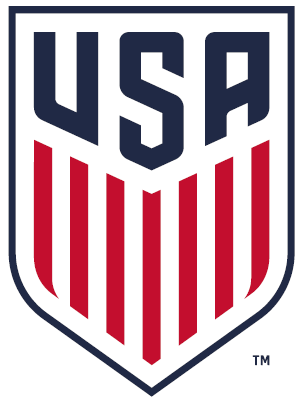 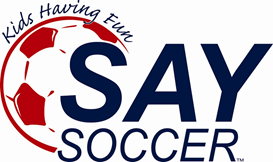 To participate in a non-SAY event, please submit this completed form and team roster via email to bbegley@saysoccer.org If you have questions, please contact a SAY National Staff Memberprior to completing this application.________________________________________________________________________________________SAY Affiliate Information____________________________________________                        _________________________________________Signature (SAYArea/Premier)	DateTournament/Event InformationApproval (office use only)_____________________________________________                        Approved by (SAY National Office)	_____________________________________________                        ________________________________________Position (SAY National Office)	DateName of SAYArea/Premier Program:     Name of SAYArea/Premier Program:     Name of SAYArea/Premier Program:     Name of SAYArea/Premier Program:     Name of SAYArea/Premier Program:     Name of SAYArea/Premier Program:     Name of SAYArea/Premier Program:     Name of SAYArea/Premier Program:     Name of SAYArea/Premier Program:     Name of SAYArea/Premier Program:     District Name: (if applicable)     District Name: (if applicable)     District Name: (if applicable)     District Name: (if applicable)     District Name: (if applicable)     District Name: (if applicable)     District Name: (if applicable)     District Name: (if applicable)     District Name: (if applicable)     District Name: (if applicable)     Team Name: (if applicable)    Team Name: (if applicable)    Team Name: (if applicable)    Team Name: (if applicable)    Team Name: (if applicable)    Team Name: (if applicable)    Team Name: (if applicable)    Team Name: (if applicable)    Team Name: (if applicable)    Team Name: (if applicable)    Coach: Name:    Name:    Name:    Name:    Name:    Name:    Name:    Name:    Name:    Name:    Address:    Address:    Address:    City:    State:    ZIP:    ZIP:    ZIP:    Phone:    Phone:    Phone:    Office:    Mobile:    Mobile:    Mobile:    Mobile:    Mobile:    Mobile:    Email:    Email:    Email:    Email:    Email:    Email:    Email:    Email:    Email:    Email:    Age Group:    Age Group:    Age Group:    Age Group:    Age Group:    Age Group:    Age Group:    Age Group:    Age Group:    Age Group:    Event Name:    Event Name:    Event Name:    Event Name:    Event Name:    Event Name:    Event Name:    Event Name:    Event Address:    City:    State:    ZIP:    ZIP:    Event Contact:Event Contact:Name:    Name:    Name:    Name:    Name:    Name:    Name:    Name:    Phone:    Office:    Mobile:    Mobile:    Mobile:    Mobile:    Mobile:    Mobile:    Email:    Email:    Email:    Email:    Email:    Email:    Email:    Email:    Event Website:    Event Website:    Event Website:    Event Website:    Event Website:    Event Website:    Event Website:    Event Website:    